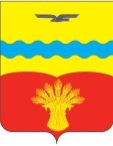 Совет депутатовмуниципального образованияПодольский сельсоветКрасногвардейского районаОренбургской областипервый созывс. ПодольскРЕШЕНИЕ20.03.2018                                                                                                                             № 42/2О внесении изменений в решение Совета депутатов муниципального образования Подольский сельсовет Красногвардейского района Оренбургской области от 15.12.2017г.                                                                                                                      № 41/1 «О бюджете муниципального образования  Подольский сельсовет Красногвардейского района  Оренбургской области на 2018 г. и на плановый период 2020 годов»Заслушав и обсудив информацию специалиста – бухгалтера администрации Подольского сельсовета Кулаковой С.М.  Совет депутатов решил:Внести изменения в решение Совета депутатов муниципального образования Подольский сельсовет Красногвардейского района от 15.12.2017г.                                                                                                                      № 41/1 «О бюджете муниципального образования  Подольский сельсовет Красногвардейского района  Оренбургской области на 2018 г.  и на плановый период 2020 годов.     2. Установить, что настоящее решение вступает в силу со дня его официального обнародования.     3. Возложить контроль за исполнением настоящего решения на постоянную комиссию по вопросам финансово-экономического развития и сельского хозяйства.Глава сельсовета-    председатель Совета депутатов                                                                                 К.П.ФранцРазослано: в дело, администрации района ,постоянной комиссии по вопросам финансово-экономического развития и сельского хозяйства, финансовому отделу, прокурору района, для обнародования Приложение к бюджету муниципального образованияПодольский сельсовет на 2018 год и на плановый период 2019 и  2020 годов(в редакции решения Совета депутатов муниципального образования Подольский сельсоветот 20 марта  2018 г № 42/2              Статья 1. Утвердить основные характеристики бюджета  муниципального образования Подольский сельсовет (далее –  местный бюджет) на 2018 год и на плановый период 2019 и 2020 годов:1)прогнозируемый общий объем доходов местного бюджета: на 2018 г в сумме  17 222,7 тыс.руб ;на 2019 год -15612,0 тыс.руб; на 2020 год-14906,8 тыс.рублей  .2)  общий объем расходов местного бюджета на 2018 год в сумме  17 246,8 тыс. рублей; на 2019 год -14906,8 тыс тыс .руб, в том числе условно утвержденные 386,6 тыс.руб;на 2020 год -14 764,2 тыс. рублей, в т.ч. условно утвержденные 738,2 тыс.руб;3)Утвердить дефицит бюджета  24,1   тыс. руб  или  0,5 % в т.ч за счет остатков на начало года 24,1 тыс.руб или 0,5 %  Статья 19. Утвердить объем бюджетных ассигнований дорожного фонда муниципального образования Подольский сельсовет на 2018 год в сумме 2313,8 тысяч рублей,на 2019 год в сумме 2008,5 тысяч рублей,на 2020 год в сумме 2085,9 тысяч рублей.2. Приложения 1,5-8,10 изложить в новой редакцииПриложение  1к бюджету муниципального образованияПодольский сельсовет на 2018 год и на плановый период 2019 и  2020 годов(в редакции решения Совета депутатов муниципального образования Подольский сельсоветот 20 марта  2018 г № 42/2              Источники внутреннего финансирования  дефицита бюджетамуниципального образования Подольский сельсоветна 2017 год и на плановый период 2018 и 2019 годов                                                                                                                                             (тыс. рублей)                                                                                                                                                         Приложение 5к бюджету муниципального образованияПодольский сельсовет на 2018 год и на плановый период 2019 и  2020 годов(в редакции решения Совета депутатов муниципального образования Подольский сельсоветот 20 марта  2018 г № 42/2              Поступление доходов в бюджет сельсовета по кодам видов доходов, подвидов доходов на 2018 год, и на плановый период 2019 и 2020 годов                                                                                                                                               (тысяч рублей)Приложение 6к бюджету муниципального образованияПодольский сельсовет на 2018 год и на плановый период 2019 и  2020 годов(в редакции решения Совета депутатов муниципального образования Подольский сельсоветот 20 марта  2018 г № 42/2              Приложение № 7к бюджету муниципального образованияПодольский сельсовет на 2018 год и на плановый период 2019 и  2020 годов(в редакции решения Совета депутатов муниципального образования Подольский сельсоветот 20 марта  2018 г № 42/2              Ведомственная структура расходов бюджета Подольского сельсовета на 2018 год и на плановый период 2019 и 2020 годов       (тысяч рублей)Приложение № 8к бюджету муниципального образованияПодольский сельсовет на 2018 год и на плановый период 2019 и  2020 годов(в редакции решения Совета депутатов муниципального образования Подольский сельсоветот 20 марта  2018 г № 42/2              Распределение бюджетных ассигнований местного бюджета на 2018 год и на плановый период 2019 и 2020 годов по разделам и подразделам, целевым статьям (муниципальным программам и непрограммным направлениям деятельности), группам и подгруппам  видам классификации расходов бюджетов        (тысяч рублей)Приложение № 10к бюджету муниципального образованияПодольский сельсовет на 2018 год и на плановый период 2019 и  2020 годов(в редакции решения Совета депутатов муниципального образования Подольский сельсоветот 20 марта  2018 г № 42/2              Распределение бюджетных ассигнований бюджета Подольского сельсовета по целевым статьям (муниципальным программам и непрограммным направлениям деятельности), разделам, подразделам, группам и подгруппам видов расходов классификации расходов на 2018 год и на плановый период 2019 и 2020 годов(тысяч рублей)Пояснительная записка к проекту Изменения вносятся По доходам увеличивается назначения акцизов на 129,9 тыс.рубПо расходам  увеличение ассигнований дорожный фонд увеличивается на 154,0 тыс.руб (129,9 тыс.руб + 24,1 тыс.руб за счет остатков на начало года)Дефицит бюджета 24,1 тыс.руб за счет остатков на начало годаКод группы, подгруппы, статьи и вида источниковНаименованиеСуммаСуммаСуммаКод группы, подгруппы, статьи и вида источниковНаименование2017201820191234501 00 00 00 00 0000 000ИСТОЧНИКИ ВНУТРЕННЕГО ФИНАНСИРОВАНИЯ ДЕФИЦИТОВ БЮДЖЕТОВ24,10001 05 00 00 00 0000 000Изменение остатков средств на счетах по учету средств бюджета24,10001 05 00 00 00 0000 500Увеличение остатков средств бюджетов-17222,7-15462,2-14764,201 05 02 00 00 0000 500Увеличение прочих остатков средств бюджетов-17222,7-15462,2-14764,201 05 02 01 00 0000 510Увеличение прочих остатков денежных средств бюджетов-17222,7-15462,2-14764,201 05 02 01 10 0000 510Увеличение прочих остатков денежных средств бюджетов сельских поселений-17222,7-15462,2-14764,201 05 00 00 00 0000 600Уменьшение остатков средств бюджетов17246,815462,214764,201 05 02 00 00 0000 600Уменьшение прочих остатков средств бюджетов17246,815462,214764,201 05 02 01 00 0000 610Уменьшение прочих остатков денежных средств бюджетов17246,815462,214764,201 05 02 01 10 0000 610Уменьшение прочих остатков денежных средств бюджетов сельских поселений17246,815462,214764,2Код бюджетной классификации Российской федерацииНаименование кода дохода бюджетаСуммаСуммаСуммаКод бюджетной классификации Российской федерацииНаименование кода дохода бюджета201820192020123451 00 00000 00 0000 000Налоговые и неналоговые доходы5041,15280,85570,11 01 00000 00 0000 000Налоги на прибыль, доходы1281,31374,41440,41 01 02000 01 0000 110Налог на доходы физических лиц1281,31374,41440,41 01 02010 01 0000 110Налог на доходы физических лиц с доходов, источником которых является налоговый агент, за исключением доходов, в отношении которых исчисление и уплата налога осуществляются в соответствии со статьями 227, 2271 и 228 Налогового кодекса Российской Федерации1272,51372,41438,41 01 02020 01 0000 110Налог на доходы физических лиц с доходов, полученных от осуществления деятельности физическими лицами, зарегистрированными в качестве индивидуальных предпринимателей, нотариусов, занимающихся частной практикой, адвокатов, учредивших адвокатские кабинеты и других лиц, занимающихся частной практикой в соответствии со статьей 227 Налогового кодекса Российской Федерации4,51,01,01 01 02030 01 0000 110Налог на доходы физических лиц с доходов,  полученных физическими лицами в соответствии со статьей 228 Налогового Кодекса Российской Федерации4,31,01,01 03 00000 00 0000 000Налоги на товары (работы, услуги), реализуемые на территории Российской Федерации1511,01704,61759,51 03 02000 01 0000 110Акцизы по подакцизным товарам (продукции), производимым на территории Российской Федерации1511,01554,81616,91 03 02230 01 0000 110Доходы от уплаты акцизов на дизельное топливо, подлежащие распределению между бюджетами субъектов Российской Федерации и местными бюджетами с учетом установленных дифференцированных нормативов отчислений в местные бюджеты563,6638,8669,31 03 02240 01 0000 110Доходы от уплаты акцизов на моторные масла для дизельных и (или) карбюраторных (инжекторных) двигателей, подлежащие распределению между бюджетами субъектов Российской Федерации и местными бюджетами с учетом установленных дифференцированных нормативов отчислений в местные бюджеты4,34,54,61 03 02250 01 0000 110Доходы от уплаты акцизов на автомобильный бензин, подлежащие распределению между бюджетами субъектов Российской Федерации и местными бюджетами с учетом установленных дифференцированных нормативов отчислений в местные бюджеты1030,21117,81201,5123451 03 02260 01 0000 110Доходы от уплаты акцизов на прямогонный бензин, подлежащие распределению между бюджетами субъектов Российской Федерации и местными бюджетами с учетом установленных дифференцированных нормативов отчислений в местные бюджеты-87,1-86,5-115,91 05 00000 00 0000 000Налоги на совокупный доход249,1257,1267,11 05 03000 01 0000 110Единый сельскохозяйственный налог249,1257,1267,11 05 03010 01 0000 110Единый сельскохозяйственный налог249,0257,0267,01 05 03020 01 0000 110Единый сельскохозяйственный налог (за налоговые периоды, истекшие до 1 января 2011 года)0,10,10,11 06 00000 00 0000 000Налоги на имущество1505,91664,11822,51 06 01000 00 0000 110Налог на имущество физических лиц158,3316,5474,91 06 01030 10 0000 110Налог на имущество физических лиц, взимаемый по ставкам, применяемым к объектам налогообложения, расположенным в границах сельских поселений158,3316,5474,91 06 06000 00 0000 110Земельный налог1347,61347,61347,61 06 06030 00 0000 110Земельный налог с организаций 203,4203,4203,41 06 06033 10 0000 110Земельный налог с организаций, обладающих земельным участком, расположенным в границах сельских  поселений203,4203,4203,41 06 06040 00 0000 110Земельный налог с физических лиц1144,21144,21144,21 06 06043 10 0000 110Земельный налог с физических лиц, обладающих земельным участком, расположенным в границах сельских поселений1144,21144,21144,21 08 00000 00 0000 000Государственная пошлина22,022,022,01 08 04000 01 0000 110Государственная пошлина за совершение нотариальных действий (за исключением действий, совершаемых консульскими учреждениями Российской Федерации)22,022,022,01 08 04020 01 0000 110Государственная пошлина за совершение нотариальных действий должностными лицами органов местного самоуправления, уполномоченными в соответствии с законодательными актами Российской Федерации на совершение нотариальных действий22,022,022,01 09 00000 00 0000 000Задолженность и перерасчеты по отмененным налогам, сборам и иным обязательным платежам 0,10,10,11 09 04000 00 0000 110Налоги на имущество0,10,10,11 09 04050 00 0000 110Земельный налог (по обязательствам, возникшим до 1 января 2006 года)0,10,10,11 09 04053 10 0000 110Земельный налог (по обязательствам, возникшим до 1 января 2006 года), мобилизуемый на территориях сельских поселений 0,10,10,11 11 00000 00 0000 000Доходы от использования имущества, находящегося в государственной и муниципальной собственности 18,118,118,11 11 05020 00 0000 120Доходы, получаемые в виде арендной платы за земли после разграничения государственной собственности на землю, а также средства от продажи права на заключение договоров аренды указанных земельных участков (за исключением земельных участков бюджетных и автономных учреждений0,10,10,1123451 11 05025 10 0000 120Доходы, получаемые в виде арендной платы, а также средства от продажи права на заключение договоров аренды за земли, находящиеся в собственности сельских  поселений (за исключением земельных участков муниципальных бюджетных и автономных учреждений)0,10,10,11 11 05030 00 0000 120Доходы от сдачи в аренду имущества, находящегося в оперативном управлении органов государственной власти, органов местного самоуправления, государственных внебюджетных фондов и созданных ими учреждений (за исключением имущества бюджетных и автономных учреждений)18,018,018,01 11 05035 10 0000 120Доходы от сдачи в аренду имущества, находящегося в оперативном управлении органов управления сельских поселений и созданных ими учреждений (за исключением имущества муниципальных бюджетных и автономных учреждений)18,018,018,01 14 00000 00 0000 000Доходы от продажи материальных и нематериальных активов 213,10,30,31 14 02000 00 0000 000Доходы от реализации имущества, находящегося в государственной и муниципальной собственности (за исключением движимого имущества бюджетных и автономных учреждений, а также имущества государственных и муниципальных унитарных предприятий, в том числе казенных) 201,90,20,21 14 02050 10 0000 410Доходы от реализации имущества, находящегося в собственности сельских поселений (за исключением движимого имущества муниципальных бюджетных и автономных учреждений, а также имущества муниципальных унитарных предприятий, в том числе казенных), в части реализации основных средств по указанному имуществу201,90,20,21 14 02052 10 0000 410Доходы от реализации имущества, находящегося в оперативном управлении учреждений, находящихся в ведении органов управления сельских поселений (за исключением имущества муниципальных бюджетных и автономных учреждений), в части реализации основных средств по указанному имуществу0,10,10,111402053 10 0000 410Доходы от реализации имущества, находящегося в собственности сельских поселений (за исключением движимого имущества муниципальных бюджетных и автономных учреждений, а также имущества муниципальных унитарных предприятий, в том числе казенных), в части реализации основных средств по указанному имуществу201,80,10,11 14 06000 00 0000 430Доходы от продажи земельных участков, находящихся в государственной и муниципальной собственности 11,20,10,1123451 14 06020 00 0000 430Доходы от продажи земельных участков, государственная собственность на которые разграничена (за исключением земельных участков бюджетных и автономных учреждений)11,20,10,11 14 06025 10 0000 430Доходы от продажи земельных участков, находящихся в собственности сельских поселений (за исключением земельных участков муниципальных бюджетных и автономных учреждений)11,20,10,11 16 00000 00 0000 000 Штрафы, санкции, возмещение ущерба0,50,10,11 16 90000 00 0000 140 Прочие поступления от денежных взысканий (штрафов) и иных сумм в возмещение ущерба0,50,10,11 16 90050 10 0000 140Прочие поступления от денежных взысканий (штрафов) и иных сумм в возмещение ущерба, зачисляемые в бюджеты сельских  поселений0,50,10,11 17 00000 00 0000 000Прочие неналоговые доходы240,0240,0240,01 17 14000 00 0000 180                    Средства самообложения граждан240,0240,0240,01 17 14030 10 0000 180Средства самообложения граждан ,зачисляемые в бюджеты сельских поселений240,0240,0240,02 00 00000 00 0000 000Безвозмездные поступления12181,610331,29336,72 02 00000 00 0000 000Безвозмездные поступления от других бюджетов бюджетной системы Российской Федерации12181,610331,29336,72 02 10000 00 0000 151Дотации бюджетам бюджетной системы Российской Федерации10157,310116,89115,72 02 1500100 0000 151Дотации на выравнивание бюджетной обеспеченности9791,210116,89115,72 02 15001 10 0000 151Дотации бюджетам сельских поселений на выравнивание бюджетной обеспеченности9791,210116,89115,72 02 15002 00 0000 151Дотации бюджетам на поддержку мер по обеспечению сбалансированности бюджетов366,1002 02 15002 10 0000 151Дотации бюджетам сельских поселений на поддержку мер по обеспечению сбалансированности бюджетов366,1002 02 30000 00 0000 151Субвенции бюджетам бюджетной системы Российской Федерации212,3214,4221,02 02 35118 00 0000 151Субвенции бюджетам на осуществление первичного воинского учета на территориях, где отсутствуют военные комиссариаты185,8187,9194,52 02 35118 10 0000 151Субвенции бюджетам сельских поселений на осуществление первичного воинского учета на территориях, где отсутствуют военные комиссариаты185,8187,9194,52 02 35930 00 0000 151Субвенции бюджетам на государственную регистрацию актов гражданского состояния26,526,526,52 02 35930 10 0000 151Субвенции бюджетам сельских поселений на государственную регистрацию актов гражданского состояния26,526,526,52 02 40000 00 0000 151Иные межбюджетные трансферты 1812,0002 02 49999 00 0000 151Прочие межбюджетные трансферты передаваемые бюджетам  1812,0002 02 49999 10 0000 151Прочие межбюджетные трансферты, передаваемые бюджетам сельских поселений1812,000ИТОГО ДОХОДОВ:17222,715612,014906,8РаспределениеРаспределениеРаспределениеРаспределениеРаспределениебюджетных ассигнований местного бюджета на 2018 год и на плановый период 2019 и 2020 годов  по разделам и подразделам расходов классификации расходов бюджетовбюджетных ассигнований местного бюджета на 2018 год и на плановый период 2019 и 2020 годов  по разделам и подразделам расходов классификации расходов бюджетовбюджетных ассигнований местного бюджета на 2018 год и на плановый период 2019 и 2020 годов  по разделам и подразделам расходов классификации расходов бюджетовбюджетных ассигнований местного бюджета на 2018 год и на плановый период 2019 и 2020 годов  по разделам и подразделам расходов классификации расходов бюджетовбюджетных ассигнований местного бюджета на 2018 год и на плановый период 2019 и 2020 годов  по разделам и подразделам расходов классификации расходов бюджетов                (тыс. рублей)                (тыс. рублей)                (тыс. рублей)                (тыс. рублей)                (тыс. рублей)Наименование разделов и подразделовКодСуммаСуммаСуммаНаименование разделов и подразделовКод20182019202012345Общегосударственные вопросы01003897,93450,13450,1Функционирование высшего должностного лица субъекта Российской  Федерации и муниципального образования0102595,5468,0468,0Функционирование Правительства Российской Федерации, высших органов исполнительной власти субъектов Российской Федерации, местных администраций01042830,32660,02660,0Обеспечение проведения выборов и референдумов0107150,000Резервные фонды011121,021,021,0Другие общегосударственные вопросы0113301,1301,1301,1Национальная оборона0200185,8187,9194,5Мобилизационная и вневойсковая подготовка0203185,8187,9194,5Национальная безопасность и правоохранительная деятельность0300836,5836,5836,5Органы юстиции030426,526,526,5Защита населения и территории от чрезвычайных ситуаций природного и техногенного характера, гражданская оборона030950,050,050,0Обеспечение пожарной безопасности0310750,0750,0750,0Другие вопросы в области национальной безопасности и правоохранительной деятельности031410,010,010,0Национальная экономика04002403,82098,52175,9Дорожное хозяйство(Дорожные фонды)04092313,82008,52085,9Другие вопросы в области национальной экономики041290,090,090,0Жилищно-коммунальное хозяйство05001405,21869,2808,2Коммунальное хозяйство0502568,2568,2568,2Благоустройство0503837,01301,0240,0Культура, кинематография08006409,75849,65849,6Культура08016409,75849,65849,6Социальная политика1000967,400Социальное обеспечение населения1003967,400Физическая культура и спорт11001084,2877,3797,512345Физическая культура11011084,2877,3797,5Межбюджетные трансферты общего характера бюджетам бюджетной системы Российской Федерации140056,356,356,3Прочие межбюджетные трансферты общего характера140356,356,356,3Условно утвержденные расходы0386,6738,2ВСЕГО РАСХОДОВ17246,815612,014906,8НаименованиеВедРзПрЦСРВР 2018 год2019 год2020 год123456789Администрация Подольского сельсовета11317246,815612,014906,8ОБЩЕГОСУДАРСТВЕННЫЕ ВОПРОСЫ113013897,93450,13450,1Функционирование высшего должностного лица субъекта Российской Федерации и муниципального образования1130102595,5468,0468,0Муниципальная программа "Устойчивое развитие  территории муниципального образования"113010231.0.00.00000595,5468,0468,0Подпрограмма "Обеспечение реализации муниципальной Программы "Устойчивое развитие территории  муниципального образования"113010231.1.00.00000595,5468,0468,0Основное мероприятие "Содержание органов местного самоуправления"113010231.1.01.00000595,5468,0468,0Глава муниципального образования113010231.1.01.10010595,5468,0468,0Расходы на выплаты персоналу государственных (муниципальных) органов113010231.1.01.10010120595,5468,0468,0Функционирование Правительства Российской Федерации, высших исполнительных органов государственной власти субъектов Российской Федерации, местных администраций11301042830,32660,02660,0Муниципальная программа "Устойчивое развитие  территории муниципального образования"113010431.0.00.000002830,32660,02660,0Подпрограмма "Обеспечение реализации муниципальной Программы "Устойчивое развитие территории  муниципального образования"113010431.1.00.000002830,32660,02660,0Основное мероприятие "Содержание органов местного самоуправления"113010431.1.01.000002830,32660,02660,0Центральный аппарат113010431.1.01.100202830,32660,02660,0Расходы на выплаты персоналу государственных (муниципальных) органов113010431.1.01.100201201877,01863,21863,2Иные закупки товаров, работ и услуг для обеспечения государственных (муниципальных) нужд113010431.1.01.10020240790,8790,8790,8Исполнение судебных актов113010431.1.01.1002083001,01,0Уплата налогов, сборов и иных платежей113010431.1.01.10020850162,56,06,0Обеспечение проведения выборов и референдумов1130107150,000Муниципальная программа "Устойчивое развитие  территории муниципального образования"113010731.0.00.00000150,000Подпрограмма "Обеспечение реализации муниципальной Программы "Устойчивое развитие территории  муниципального образования"113010731.1.01.00000150,000Основное мероприятие "Содержание органов местного самоуправления"113010731.1.00.00000150,00,00,0Проведение выборов в муниципальном образовании113010731.1.01.60340150,000Иные закупки товаров, работ и услуг для обеспечения государственных (муниципальных) нужд113010731.1.01.60340240150,000Резервные фонды113011121,021,021,0Муниципальная программа "Устойчивое развитие  территории муниципального образования"113011131.0.00.0000021,021,021,0Подпрограмма "Обеспечение реализации муниципальной Программы "Устойчивое развитие территории  муниципального образования"113011131.1.00.0000021,021,021,0Основное мероприятие "Резервные фонды местных администраций "113011131.1.02.0000021,021,021,0Резервные фонды местных администраций113011131.1.02.6004021,021,021,0Резервные средства113011131.1.02.6004087021,021,021,0Другие общегосударственные вопросы1130113301,1301,1301,1Муниципальная программа "Устойчивое развитие  территории муниципального образования"113011331.0.00.00000301,1301,1301,1Подпрограмма "Обеспечение реализации муниципальной Программы "Устойчивое развитие территории  муниципального образования"113011331.1.00.00000301,1301,1301,1Основное мероприятие "Содержание органов местного самоуправления"113011331.1.01.00000251,1251,1251,1Выполнение других обязательств муниципального образования11301133110160350251,1251,1251,1Иные закупки товаров, работ и услуг для обеспечения государственных (муниципальных) нужд11301133110160350240251,1251,1251,1Основное мероприятие «Официальная публикация нормативно-правовых актов муниципального образования"01131331.1.03.0000050,050,050,0Официальная публикация нормативно-правовых актов муниципального образования1130113311036005050,050,050,0Иные закупки товаров, работ и услуг для обеспечения государственных (муниципальных) нужд1130113311036005024050,050,050,0НАЦИОНАЛЬНАЯ ОБОРОНА11302185,8187,9194,5Мобилизационная и вневойсковая подготовка1130203185,8187,9194,5Муниципальная программа "Устойчивое развитие  территории муниципального образования"113020331.0.00.00000185,8187,9194,5Подпрограмма "Обеспечение реализации муниципальной Программы "Устойчивое развитие территории  муниципального образования"113020331.1.00.00000185,8187,9194,5Основное мероприятие "Содержание органов местного самоуправления"113020331.1.01.00000185,8187,9194,5Субвенции на осуществление первичного воинского учета на территориях, где отсутствуют военные комиссариаты113020331.1.01.51180185,8187,9194,5Расходы на выплаты персоналу государственных (муниципальных) органов113020331.1.01.51180120185,8187,9194,5НАЦИОНАЛЬНАЯ БЕЗОПАСНОСТЬ И ПРАВООХРАНИТЕЛЬНАЯ ДЕЯТЕЛЬНОСТЬ11303836,5836,5836,5Органы юстиции113030426,526,526,5Муниципальная программа "Устойчивое развитие  территории муниципального образования"113030431.0.00.0000026,526,526,5Подпрограмма "Обеспечение реализации муниципальной Программы "Устойчивое развитие территории  муниципального образования"113030431.1.00.0000026,526,526,5Основное мероприятие "Содержание органов местного самоуправления"113030431.1.01.0000026,526,526,5Государственная регистрация актов гражданского состояния113030431.1.01.5930226,526,526,5Расходы на выплаты персоналу государственных (муниципальных) органов113030431.1.01.593021204,64,64,6Иные закупки товаров, работ и услуг для обеспечения государственных (муниципальных) нужд113030431.1.01.5930224021,921,921,9Защита населения и территории от чрезвычайных ситуаций природного и техногенного характера, гражданская оборона113030950,050,050,0Муниципальная программа "Устойчивое развитие  территории муниципального образования"113030931.0.00.0000050,050,050,0Подпрограмма "Обеспечение безопасности жизнедеятельности населения в муниципальном образовании"113030931.3.00.0000050,050,050,0Основное мероприятие "Мероприятия в области предупреждения и ликвидации последствий чрезвычайных ситуаций и стихийных бедствий природного и техногенного характера"113030931.3.04.0000050,050,050,0Мероприятия в области предупреждения и ликвидации последствий чрезвычайных ситуаций и стихийных бедствий природного и техногенного характера113030931.3.04.6026050,050,050,0Иные закупки товаров, работ и услуг для обеспечения государственных (муниципальных) нужд113030931.3.04.6026024050,050,050,0Обеспечение пожарной безопасности1130310750,0750,0750,0Муниципальная программа "Устойчивое развитие  территории муниципального образования"113031031.0.00.00000750,0750,0750,0Подпрограмма "Обеспечение безопасности жизнедеятельности населения в муниципальном образовании"113031031.3.00.00000750,0750,0750,0Основное мероприятие "Разработка и утверждение комплекса мер по обеспечению пожарной безопасности муниципальных учреждений и жилищного фонда"113031031.3.01.00000750,0750,0750,0Разработка и утверждение комплекса мер по обеспечению пожарной безопасности муниципальных учреждений и жилищного фонда113031031.3.01.60080750,0750,0750,0Иные закупки товаров, работ и услуг для обеспечения государственных (муниципальных) нужд113031031.3.01.60080240750,0750,0750,0Другие вопросы в области национальной безопасности и правоохранительной деятельности113031410,010,010,0Муниципальная программа "Устойчивое развитие  территории муниципального образования"113031431.0.00.0000010,010,010,0Подпрограмма "Обеспечение безопасности жизнедеятельности населения в муниципальном образовании"113031431.3.00.0000010,010,010,0Основное мероприятие "Прочие мероприятия в области национальной безопасности и правоохранительной деятельности "113031431.3.02.0000010,010,010,0Прочие мероприятия в области национальной безопасности и правоохранительной деятельности 113031431.3.02.6009010,010,010,0Иные закупки товаров, работ и услуг для обеспечения государственных (муниципальных) нужд113031431.3.02.6009024010,010,010,0НАЦИОНАЛЬНАЯ ЭКОНОМИКА113042403,82098,52175,9Дорожное хозяйство (дорожные фонды)11304092313,82008,52085,9Муниципальная программа "Комплексное развитие транспортной инфраструктуры муниципального образования"113040932.0.00.000002313,82008,52085,9Подпрограмма "Содержание и ремонт автомобильных дорог общего пользования местного значения в муниципальном образовании"113040932.1.00.000002313,82008,52085,9Основное мероприятие "Содержание и ремонт автомобильных дорог общего пользования местного значения в муниципальном образовании"113040932.1.01.000002313,82008,52085,9Капитальный ремонт и ремонт автомобильных дорог общего пользования населенных пунктов113040932.1.01.60100200,0200,0200,0Иные закупки товаров, работ и услуг для обеспечения государственных (муниципальных) нужд113040932.1.01.60100240200,0200,0200,0Содержание автомобильных дорог и инженерных сооружений на них в границах поселений113040932.1.01.601101613,81808,51885,9Иные закупки товаров, работ и услуг для обеспечения государственных (муниципальных) нужд113040932.1.01.601102401613,81808,51885,9Капитальный ремонт и ремонт автомобильных дорог общего пользования населенных пунктов113040932.1.01.S0410500,000Иные закупки товаров, работ и услуг для обеспечения государственных (муниципальных) нужд113040932.1.01.S0410240500,000Другие вопросы в области национальной экономики113041290,090,090,0Муниципальная программа "Устойчивое развитие  территории муниципального образования"113041231.0.00.0000090,090,090,0Подпрограмма "Развитие системы градорегулирования в  муниципальном образовании"113041231.4.00.0000090,090,090,0Основное мероприятие "Подготовка документов для внесения в государственный кадастр недвижимости сведений о границах муниципальных образований, границах населенных пунктов, территориальных зонах, зонах с особыми условиями использования территорий"113041231.4.03.0000090,090,090,0Подготовка документов для внесения в государственный кадастр недвижимости сведений о границах муниципальных образований, границах населенных пунктов, территориальных зонах, зонах с особыми условиями использования территорий113041231.4.03.6028090,090,090,0Иные закупки товаров, работ и услуг для обеспечения государственных (муниципальных) нужд113041231.4.03.6028024090,090,090,0ЖИЛИЩНО-КОММУНАЛЬНОЕ ХОЗЯЙСТВО113051405,21869,2808,2Коммунальное хозяйство1130502568,2568,2568,2Муниципальная программа «Комплексное развитие жилищно-коммунальной инфраструктуры и повышение уровня благоустройства на территории муниципального образования»113050233.0.00.00000568,2568,2568,2Подпрограмма "Комплексное развитие коммунальной инфраструктуры"113050233.2.00.00000568,2568,2568,2Основное мероприятие "Мероприятия  в области коммунального хозяйства "113050233.2.01.00000568,2568,2568,2Капитальный ремонт и ремонт объектов коммунальной инфраструктуры113050233.2.01.60150150,0150,0150,0Иные закупки товаров, работ и услуг для обеспечения государственных (муниципальных) нужд113050233.2.01.60150240150,0150,0150,0Содержание объектов коммунальной инфраструктуры113050233.2.01.60160418,2418,2418,2Иные закупки товаров, работ и услуг для обеспечения государственных (муниципальных) нужд113050233.2.01.60160240418,2418,2418,2Благоустройство1130503837,01301,0240,0Муниципальная программа «Комплексное развитие жилищно-коммунальной инфраструктуры и повышение уровня благоустройства на территории муниципального образования»113050333.0.00.00000837,01301,0240,0Подпрограмма "Повышение уровня благоустройства на территории муниципального образования"113050333.3.00.00000837,01301,0240,0Основное мероприятие "Мероприятия по повышению уровня благоустройства на территории муниципального образования "113050333.3.01.00000837,01301,0240,0Уличное освещение113050333.3.01.60170263,5263,50Иные закупки товаров, работ и услуг для обеспечения государственных (муниципальных) нужд113050333.3.01.60170240263,5263,50Озеленение113050333.3.01.6018010,010,00Иные закупки товаров, работ и услуг для обеспечения государственных (муниципальных) нужд113050333.3.01.6018024010,010,00Организация и содержание мест захоронения113050333.3.01.60190240,0240,0240,0Иные закупки товаров, работ и услуг для обеспечения государственных (муниципальных) нужд113050333.3.01.60190240240,0240,0240,0Прочие мероприятия по благоустройству городских округов и поселений113050333.3.01.60200323,5787,50Иные закупки товаров, работ и услуг для обеспечения государственных (муниципальных) нужд113050333.3.01.60200240323,5787,50КУЛЬТУРА, КИНЕМАТОГРАФИЯ113086409,75849,65849,6Культура11308016409,75849,65849,6Муниципальная программа "Устойчивое развитие  территории муниципального образования"113080131.0.00.000006409,75849,65849,6Подпрограмма "Развитие культуры в  муниципальном образовании"113080131.5.00.000006409,75849,65849,6Основное мероприятие "Организация и обеспечение досуга жителей поселения услугами организаций культуры"113080131.5.01.000005431,95849,65849,6Дома культуры и другие учреждения культуры (за исключением библиотек, музеев, театров, концертных и других организаций исполнительских искусств)113080131.5.01.602204310,15169,05169,0Субсидии бюджетным учреждениям113080131.5.01.602206104310,15169,05169,0Библиотеки113080131.5.01.602301121,8680,6680,6Субсидии бюджетным учреждениям113080131.5.01.602306101121,8680,6680,6Основное мероприятие "Расходы на повышение заработной платы работников муниципальных учреждений культуры"113080131.5.02.00000977,800Расходы на повышение заработной платы работников муниципальных учреждений культуры113080131.5.02.S1030977,800Субсидии бюджетным учреждениям113080131.5.02.S1030610977,800СОЦИАЛЬНАЯ ПОЛИТИКА11310967,400Социальное обеспечение населения1131003967,400Муниципальная программа "Устойчивое развитие  территории муниципального образования"113100331.0.00.00000967,400Подпрограмма "Обеспечение жильем молодых семей в муниципальном образовании"113100331.7.00.00000967,400Основное мероприятие "Обеспечение жильем молодых семей в муниципальном образовании"113100331.7.01.00000967,400Обеспечение жильем молодых семей в муниципальном образовании113100331.7.01.L4970967,400Иные межбюджетные трансферты113100331.7.01.L4970540967,400ФИЗИЧЕСКАЯ КУЛЬТУРА И СПОРТ113111084,2877,3797,5Физическая культура11311011084,2877,3797,5Муниципальная программа "Устойчивое развитие  территории муниципального образования"113110131.0.00.000001084,2877,3797,5Подпрограмма "Развитие физической культуры и спорта в  муниципальном образовании"113110131.6.00.000001084,2877,3797,5Основное мероприятие "Мероприятия в области  спорта и физической культуры"113110131.6.01.000001084,2877,3797,5Мероприятия в области спорта и физической культуры113110131.6.01.6025084,091,611,8Иные закупки товаров, работ и услуг для обеспечения государственных (муниципальных) нужд113110131.6.01.6025024084,091,611,8Расширение условий для развития на территории муниципального образования физической культуры, школьного спорта и массового спорта113110131.6.01.603301000,2785,7785,7Субсидии бюджетным учреждениям113110131.6.01.603306101000,2785,7785,7МЕЖБЮДЖЕТНЫЕ ТРАНСФЕРТЫ ОБЩЕГО ХАРАКТЕРА БЮДЖЕТАМ БЮДЖЕТНОЙ СИСТЕМЫ РОССИЙСКОЙ ФЕДЕРАЦИИ1131456,356,356,3Прочие межбюджетные трансферты общего характера113140356,356,356,3Муниципальная программа "Устойчивое развитие  территории муниципального образования"113140331.0.00.0000056,356,356,3Подпрограмма "Обеспечение реализации муниципальной Программы "Устойчивое развитие территории  муниципального образования"113140331.1.00.0000056,356,356,3Основное мероприятие "Содержание органов местного самоуправления"113140331.1.01.0000056,356,356,3Межбюджетные трансферты бюджетам муниципальных районов из бюджетов поселений на осуществление части полномочий по решению вопросов местного значения в соответствии с заключенными соглашениями (внешний муниципальный финансовый контроль)113140331.1.01.6101056,356,356,3Иные межбюджетные трансферты113140331.1.01.6101054056,356,356,3Условно утвержденные расходы386,6738,2ИТОГО РАСХОДОВ17246,815612,014906,8НаименованиеРзПрЦСРВР 2018 год2019 год2020 год12345678ОБЩЕГОСУДАРСТВЕННЫЕ ВОПРОСЫ013897,93450,13450,1Функционирование высшего должностного лица субъекта Российской Федерации и муниципального образования0102595,5468,0468,0Муниципальная программа "Устойчивое развитие  территории муниципального образования"010231.0.00.00000595,5468,0468,0Подпрограмма "Обеспечение реализации муниципальной Программы "Устойчивое развитие территории  муниципального образования"010231.1.00.00000595,5468,0468,0Основное мероприятие "Содержание органов местного самоуправления"010231.1.01.00000595,5468,0468,0Глава муниципального образования010231.1.01.10010595,5468,0468,0Расходы на выплаты персоналу государственных (муниципальных) органов010231.1.01.10010120595,5468,0468,0Функционирование Правительства Российской Федерации, высших исполнительных органов государственной власти субъектов Российской Федерации, местных администраций01042830,32660,02660,0Муниципальная программа "Устойчивое развитие  территории муниципального образования"010431.0.00.000002830,32660,02660,0Подпрограмма "Обеспечение реализации муниципальной Программы "Устойчивое развитие территории  муниципального образования"010431.1.00.000002830,32660,02660,0Основное мероприятие "Содержание органов местного самоуправления"010431.1.01.000002830,32660,02660,0Центральный аппарат010431.1.01.100202830,32660,02660,0Расходы на выплаты персоналу государственных (муниципальных) органов010431.1.01.100201201877,01863,21863,2Иные закупки товаров, работ и услуг для обеспечения государственных (муниципальных) нужд010431.1.01.10020240790,8790,8790,8Исполнение судебных актов010431.1.01.1002083001,01,0Уплата налогов, сборов и иных платежей010431.1.01.10020850162,55,05,0Обеспечение проведения выборов и референдумов0107150,000Муниципальная программа "Устойчивое развитие  территории муниципального образования"010731.0.00.00000150,000Подпрограмма "Обеспечение реализации муниципальной Программы "Устойчивое развитие территории  муниципального образования"010731.1.01.00000150,000Основное мероприятие "Содержание органов местного самоуправления"010731.1.00.00000150,00,00,0Проведение выборов в муниципальном образовании010731.1.01.60340150,000Иные закупки товаров, работ и услуг для обеспечения государственных (муниципальных) нужд010731.1.01.60340240150,000Резервные фонды011121,021,021,0Муниципальная программа "Устойчивое развитие  территории муниципального образования"011131.0.00.0000021,021,021,0Подпрограмма "Обеспечение реализации муниципальной Программы "Устойчивое развитие территории  муниципального образования"011131.1.00.0000021,021,021,0Основное мероприятие "Резервные фонды местных администраций "011131.1.02.0000021,021,021,0Резервные фонды местных администраций011131.1.02.6004021,021,021,0Резервные средства01 1131.1.02.6004087021,021,021,0Другие общегосударственные вопросы0113301,1301,1301,1Муниципальная программа "Устойчивое развитие  территории муниципального образования"011331.0.00.00000301,1301,1301,1Подпрограмма "Обеспечение реализации муниципальной Программы "Устойчивое развитие территории  муниципального образования"011331.1.00.00000301,1301,1301,1Основное мероприятие "Содержание органов местного самоуправления"011331.1.01.00000251,1251,1251,1Выполнение других обязательств муниципального образования01133110160350251,1251,1251,1Иные закупки товаров, работ и услуг для обеспечения государственных (муниципальных) нужд01133110160350240251,1251,1251,1Основное мероприятие «Официальная публикация нормативно-правовых актов муниципального образования"131331.1.03.0000050,050,050,0Официальная публикация нормативно-правовых актов муниципального образования0113311036005050,050,050,0Иные закупки товаров, работ и услуг для обеспечения государственных (муниципальных) нужд0113311036005024050,050,050,0НАЦИОНАЛЬНАЯ ОБОРОНА02185,8187,9194,5Мобилизационная и вневойсковая подготовка0203185,8187,9194,5Муниципальная программа "Устойчивое развитие  территории муниципального образования"020331.0.00.00000185,8187,9194,5Подпрограмма "Обеспечение реализации муниципальной Программы "Устойчивое развитие территории  муниципального образования"020331.1.00.00000185,8187,9194,5Основное мероприятие "Содержание органов местного самоуправления"020331.1.01.00000185,8187,9194,5Субвенции на осуществление первичного воинского учета на территориях, где отсутствуют военные комиссариаты020331.1.01.51180185,8187,9194,5Расходы на выплаты персоналу государственных (муниципальных) органов020331.1.01.51180120185,8187,9194,5НАЦИОНАЛЬНАЯ БЕЗОПАСНОСТЬ И ПРАВООХРАНИТЕЛЬНАЯ ДЕЯТЕЛЬНОСТЬ03836,5836,5836,5Органы юстиции030426,526,526,5Муниципальная программа "Устойчивое развитие  территории муниципального образования"030431.0.00.0000026,526,526,5Подпрограмма "Обеспечение реализации муниципальной Программы "Устойчивое развитие территории  муниципального образования"030431.1.00.0000026,526,526,5Основное мероприятие "Содержание органов местного самоуправления"030431.1.01.0000026,526,526,5Государственная регистрация актов гражданского состояния030431.1.01.5930226,526,526,5Расходы на выплаты персоналу государственных (муниципальных) органов030431.1.01.593021204,64,64,6Иные закупки товаров, работ и услуг для обеспечения государственных (муниципальных) нужд030431.1.01.5930224021,921,921,9Защита населения и территории от чрезвычайных ситуаций природного и техногенного характера, гражданская оборона030950,050,050,0Муниципальная программа "Устойчивое развитие  территории муниципального образования"030931.0.00.0000050,050,050,0Подпрограмма "Обеспечение безопасности жизнедеятельности населения в муниципальном образовании"030931.3.00.0000050,050,050,0Основное мероприятие "Мероприятия в области предупреждения и ликвидации последствий чрезвычайных ситуаций и стихийных бедствий природного и техногенного характера"030931.3.04.0000050,050,050,0Мероприятия в области предупреждения и ликвидации последствий чрезвычайных ситуаций и стихийных бедствий природного и техногенного характера030931.3.04.6026050,050,050,0Иные закупки товаров, работ и услуг для обеспечения государственных (муниципальных) нужд030931.3.04.6026024050,050,050,0Обеспечение пожарной безопасности0310750,0750,0750,0Муниципальная программа "Устойчивое развитие  территории муниципального образования"031031.0.00.00000750,0750,0750,0Подпрограмма "Обеспечение безопасности жизнедеятельности населения в муниципальном образовании"031031.3.00.00000750,0750,0750,0Основное мероприятие "Разработка и утверждение комплекса мер по обеспечению пожарной безопасности муниципальных учреждений и жилищного фонда"031031.3.01.00000750,0750,0750,0Разработка и утверждение комплекса мер по обеспечению пожарной безопасности муниципальных учреждений и жилищного фонда031031.3.01.60080750,0750,0750,0Иные закупки товаров, работ и услуг для обеспечения государственных (муниципальных) нужд031031.3.01.60080240750,0750,0750,0Другие вопросы в области национальной безопасности и правоохранительной деятельности031410,010,010,0Муниципальная программа "Устойчивое развитие  территории муниципального образования"031431.0.00.0000010,010,010,0Подпрограмма "Обеспечение безопасности жизнедеятельности населения в муниципальном образовании"031431.3.00.0000010,010,010,0Основное мероприятие "Прочие мероприятия в области национальной безопасности и правоохранительной деятельности "031431.3.02.0000010,010,010,0Прочие мероприятия в области национальной безопасности и правоохранительной деятельности 031431.3.02.6009010,010,010,0Иные закупки товаров, работ и услуг для обеспечения государственных (муниципальных) нужд031431.3.02.6009024010,010,010,0НАЦИОНАЛЬНАЯ ЭКОНОМИКА042403,82098,52175,9Дорожное хозяйство (дорожные фонды)04092313,82008,52085,9Муниципальная программа "Комплексное развитие транспортной инфраструктуры муниципального образования"040932.0.00.000002313,82008,52085,9Подпрограмма "Содержание и ремонт автомобильных дорог общего пользования местного значения в муниципальном образовании"040932.1.00.000002313,82008,52085,9Основное мероприятие "Содержание и ремонт автомобильных дорог общего пользования местного значения в муниципальном образовании"040932.1.01.000002313,82008,52085,9Капитальный ремонт и ремонт автомобильных дорог общего пользования населенных пунктов040932.1.01.60100200,0200,0200,0Иные закупки товаров, работ и услуг для обеспечения государственных (муниципальных) нужд040932.1.01.60100240200,0200,0200,0Содержание автомобильных дорог и инженерных сооружений на них в границах поселений040932.1.01.601101613,81808,51885,9Иные закупки товаров, работ и услуг для обеспечения государственных (муниципальных) нужд040932.1.01.601102401613,81808,51885,9Капитальный ремонт и ремонт автомобильных дорог общего пользования населенных пунктов040932.1.01.S0410500,000Иные закупки товаров, работ и услуг для обеспечения государственных (муниципальных) нужд040932.1.01.S0410240500,000Другие вопросы в области национальной экономики041290,090,090,0Муниципальная программа "Устойчивое развитие  территории муниципального образования"041231.0.00.0000090,090,090,0Подпрограмма "Развитие системы градорегулирования в  муниципальном образовании"041231.4.00.0000090,090,090,0Основное мероприятие "Подготовка документов для внесения в государственный кадастр недвижимости сведений о границах муниципальных образований, границах населенных пунктов, территориальных зонах, зонах с особыми условиями использования территорий"041231.4.03.0000090,090,090,0Подготовка документов для внесения в государственный кадастр недвижимости сведений о границах муниципальных образований, границах населенных пунктов, территориальных зонах, зонах с особыми условиями использования территорий041231.4.03.6028090,090,090,0Иные закупки товаров, работ и услуг для обеспечения государственных (муниципальных) нужд041231.4.03.6028024090,090,090,0ЖИЛИЩНО-КОММУНАЛЬНОЕ ХОЗЯЙСТВО051405,21869,2808,2Коммунальное хозяйство0502568,2568,2568,2Муниципальная программа «Комплексное развитие жилищно-коммунальной инфраструктуры и повышение уровня благоустройства на территории муниципального образования»050233.0.00.00000568,2568,2568,2Подпрограмма "Комплексное развитие коммунальной инфраструктуры"050233.2.00.00000568,2568,2568,2Основное мероприятие "Мероприятия  в области коммунального хозяйства "050233.2.01.00000568,2568,2568,2Капитальный ремонт и ремонт объектов коммунальной инфраструктуры050233.2.01.60150150,0150,0150,0Иные закупки товаров, работ и услуг для обеспечения государственных (муниципальных) нужд050233.2.01.60150240150,0150,0150,0Содержание объектов коммунальной инфраструктуры050233.2.01.60160418,2418,2418,2Иные закупки товаров, работ и услуг для обеспечения государственных (муниципальных) нужд050233.2.01.60160240418,2418,2418,2Благоустройство0503837,01301,0240,0Муниципальная программа «Комплексное развитие жилищно-коммунальной инфраструктуры и повышение уровня благоустройства на территории муниципального образования»050333.0.00.00000837,01301,0240,0Подпрограмма "Повышение уровня благоустройства на территории муниципального образования"050333.3.00.00000837,01301,0240,0Основное мероприятие "Мероприятия по повышению уровня благоустройства на территории муниципального образования "050333.3.01.00000837,01301,0240,0Уличное освещение050333.3.01.60170263,5263,50Иные закупки товаров, работ и услуг для обеспечения государственных (муниципальных) нужд050333.3.01.60170240263,5263,50Озеленение050333.3.01.6018010,010,00Иные закупки товаров, работ и услуг для обеспечения государственных (муниципальных) нужд050333.3.01.6018024010,010,00Организация и содержание мест захоронения050333.3.01.60190240,0240,0240,0Иные закупки товаров, работ и услуг для обеспечения государственных (муниципальных) нужд050333.3.01.60190240240,0240,0240,0Прочие мероприятия по благоустройству городских округов и поселений050333.3.01.60200323,5787,50Иные закупки товаров, работ и услуг для обеспечения государственных (муниципальных) нужд050333.3.01.60200240323,5787,50КУЛЬТУРА, КИНЕМАТОГРАФИЯ086409,75849,65849,6Культура08016409,75849,65849,6Муниципальная программа "Устойчивое развитие  территории муниципального образования"080131.0.00.000006409,75849,65849,6Подпрограмма "Развитие культуры в  муниципальном образовании"080131.5.00.000006409,75849,65849,6Основное мероприятие "Организация и обеспечение досуга жителей поселения услугами организаций культуры"080131.5.01.000005431,95849,65849,6Дома культуры и другие учреждения культуры (за исключением библиотек, музеев, театров, концертных и других организаций исполнительских искусств)080131.5.01.602204310,15169,05169,0Субсидии бюджетным учреждениям080131.5.01.602206104310,15169,05169,0Библиотеки080131.5.01.602301121,8680,6680,6Субсидии бюджетным учреждениям080131.5.01.602306101121,8680,6680,6Основное мероприятие "Расходы на повышение заработной платы работников муниципальных учреждений культуры"080131.5.02.00000977,800Расходы на повышение заработной платы работников муниципальных учреждений культуры080131.5.02.S1030977,800Субсидии бюджетным учреждениям080131.5.02.S1030610977,800СОЦИАЛЬНАЯ ПОЛИТИКА10967,400Социальное обеспечение населения1003967,400Муниципальная программа "Устойчивое развитие  территории муниципального образования"100331.0.00.00000967,400Подпрограмма "Обеспечение жильем молодых семей в муниципальном образовании"100331.7.00.00000967,400Основное мероприятие "Обеспечение жильем молодых семей в муниципальном образовании"100331.7.01.00000967,400Обеспечение жильем молодых семей в муниципальном образовании100331.7.01.L4970967,400Иные межбюджетные трансферты100331.7.01.L4970540967,400ФИЗИЧЕСКАЯ КУЛЬТУРА И СПОРТ111084,2877,3797,5Физическая культура11011084,2877,3797,5Муниципальная программа "Устойчивое развитие  территории муниципального образования"110131.0.00.000001084,2877,3797,5Подпрограмма "Развитие физической культуры и спорта в  муниципальном образовании"110131.6.00.000001084,2877,3797,5Основное мероприятие "Мероприятия в области  спорта и физической культуры"110131.6.01.000001084,2877,3797,5Мероприятия в области спорта и физической культуры110131.6.01.6025084,091,611,8Иные закупки товаров, работ и услуг для обеспечения государственных (муниципальных) нужд110131.6.01.6025024084,091,611,8Расширение условий для развития на территории муниципального образования физической культуры, школьного спорта и массового спорта110131.6.01.603301000,2785,7785,7Субсидии бюджетным учреждениям110131.6.01.603306101000,2785,7785,7МЕЖБЮДЖЕТНЫЕ ТРАНСФЕРТЫ ОБЩЕГО ХАРАКТЕРА БЮДЖЕТАМ БЮДЖЕТНОЙ СИСТЕМЫ РОССИЙСКОЙ ФЕДЕРАЦИИ1456,356,356,3Прочие межбюджетные трансферты общего характера140356,356,356,3Муниципальная программа "Устойчивое развитие  территории муниципального образования"140331.0.00.0000056,356,356,3Подпрограмма "Обеспечение реализации муниципальной Программы "Устойчивое развитие территории  муниципального образования"140331.1.00.0000056,356,356,3Основное мероприятие "Содержание органов местного самоуправления"140331.1.01.0000056,356,356,3Межбюджетные трансферты бюджетам муниципальных районов из бюджетов поселений на осуществление части полномочий по решению вопросов местного значения в соответствии с заключенными соглашениями (внешний муниципальный финансовый контроль)140331.1.01.6101056,356,356,3Иные межбюджетные трансферты140331.1.01.6101054056,356,356,3Условно утвержденные расходы386,6738,2ИТОГО РАСХОДОВ17246,815612,014906,8НаименованиеЦСРРЗПРВР2018 год2019 год2020 год12345678Муниципальная программа "Устойчивое развитие  территории муниципального образования"310000000013527,811347,711274,5Подпрограмма "Обеспечение реализации муниципальной Программы "Устойчивое развитие территории  муниципального образования"31100000004166,53720,83727,4Основное мероприятие "Содержание органов местного самоуправления"31101000004095,53649,83656,4Расходы на выплаты персоналу государственных (муниципальных) органов31101100100102120595,5468,0468,0Расходы на выплаты персоналу государственных (муниципальных) органов311011002001041201877,01863,21863,2Иные закупки товаров, работ и услуг для обеспечения государственных (муниципальных) нужд31101100200104240790,8790,8790,8Исполнение судебных актов3110110020010483001,01,0Уплата налогов, сборов и иных платежей31101100200104850162,55,05,0Расходы на выплаты персоналу государственных (муниципальных) органов31101511800203120185,8187,9194,5Расходы на выплаты персоналу государственных (муниципальных) органов311015930203041204,64,64,6Иные закупки товаров, работ и услуг для обеспечения государственных (муниципальных) нужд3110159302030424021,921,921,9Иные закупки товаров, работ и услуг для обеспечения государственных (муниципальных) нужд31101603400107240150,000Выполнение других обязательств муниципального образования31101603500113240251,1251,1251,1Иные межбюджетные трансферты3110161040140354056,356,356,3Основное мероприятие "Резервные фонды местных администраций "311020000021,021,021,0Иные закупки товаров, работ и услуг для обеспечения государственных (муниципальных) нужд3110260040011124021,021,021,0Основное мероприятие "Официальная публикация нормативно-правовых актов муниципального образования"311030000050,050,050,0Официальная публикация нормативно-правовых актов муниципального образования3110360050011324050,050,050,0Подпрограмма "Обеспечение безопасности жизнедеятельности населения в муниципальном образовании"3130000000810,0810,0810,0Основное мероприятие "Разработка и утверждение комплекса мер по обеспечению пожарной безопасности муниципальных учреждений и жилищного фонда"3130100000750,0750,0750,0Иные закупки товаров, работ и услуг для обеспечения государственных (муниципальных) нужд31301600800310240750,0750,0750,0Основное мероприятие "Прочие мероприятия в области национальной безопасности и правоохранительной деятельности "313020000010,010,010,0Иные закупки товаров, работ и услуг для обеспечения государственных (муниципальных) нужд3130260090031424010,010,010,0Основное мероприятие "Мероприятия в области предупреждения и ликвидации последствий чрезвычайных ситуаций и стихийных бедствий природного и техногенного характера"313040000050,050,050,0Иные закупки товаров, работ и услуг для обеспечения государственных (муниципальных) нужд3130460260030924050,050,050,0Подпрограмма "Развитие системы градорегулирования в  муниципальном образовании"314000000090,090,090,0Основное мероприятие "Подготовка документов для внесения в государственный кадастр недвижимости сведений о границах муниципальных образований, границах населенных пунктов, территориальных зонах, зонах с особыми условиями использования территорий"314030000090,090,090,0Иные закупки товаров, работ и услуг для обеспечения государственных (муниципальных) нужд3140360280041224090,090,090,0Подпрограмма "Развитие культуры в  муниципальном образовании"31500000006409,75849,65849,6Основное мероприятие "Организация и обеспечение досуга жителей поселения услугами организаций культуры"31501000005431,95849,65849,6Субсидии бюджетным учреждениям315016022008016104310,15169,05169,0Субсидии бюджетным учреждениям315016023008016101121,8680,6680,6Основное мероприятие "Расходы на повышение заработной платы работников муниципальных учреждений культуры"3150200000977,600Субсидии бюджетным учреждениям31501S10300801610977,600Подпрограмма "Развитие физической культуры и спорта в  муниципальном образовании"31600000001084,2877,3797,5Основное мероприятие "Мероприятия в области  спорта и физической культуры"31601000001084,2877,3797,5Иные закупки товаров, работ и услуг для обеспечения государственных (муниципальных) нужд3160160250110124084,091,611,8Субсидии бюджетным учреждениям316016033011016101000,2785,7785,7Подпрограмма "Обеспечение жильем молодых семей в муниципальном образовании"3170000000967,400Основное мероприятие "Обеспечение жильем молодых семей в муниципальном образовании"3170100000967,400Иные межбюджетные трансферты31701L02001003540967,400Муниципальная программа "Комплексное развитие транспортной инфраструктуры муниципального образования"32000000002313,82009,52085,9Подпрограмма "Содержание и ремонт автомобильных дорог общего пользования местного значения в муниципальном образовании"32100000002313,82009,52085,9Основное мероприятие "Содержание и ремонт автомобильных дорог общего пользования местного значения в муниципальном образовании"32101000002313,82009,52085,9Иные закупки товаров, работ и услуг для обеспечения государственных (муниципальных) нужд32101601000409240200,0200,0200,0Иные закупки товаров, работ и услуг для обеспечения государственных (муниципальных) нужд321016011004092401613,81809,51885,9Иные закупки товаров, работ и услуг для обеспечения государственных (муниципальных) нужд32.1.01.S04100409240500,000Муниципальная программа «Комплексное развитие жилищно-коммунальной инфраструктуры и повышение уровня благоустройства на территории муниципального образования»33000000001405,21869,2808,2Подпрограмма "Комплексное развитие коммунальной инфраструктуры"3320000000568,2568,2568,2Основное мероприятие "Мероприятия  в области коммунального хозяйства "3320100000568,2568,2568,2Иные закупки товаров, работ и услуг для обеспечения государственных (муниципальных) нужд33201601500502240150,0150,0150,0Иные закупки товаров, работ и услуг для обеспечения государственных (муниципальных) нужд33201601600502240418,2418,2418,2Подпрограмма "Повышение уровня благоустройства на территории муниципального образования"3330000000837,01301,0240,0Основное мероприятие "Мероприятия по повышению уровня благоустройства на территории муниципального образования "3330100000837,01301,0240,0Иные закупки товаров, работ и услуг для обеспечения государственных (муниципальных) нужд33301601700503240263,5263,50Иные закупки товаров, работ и услуг для обеспечения государственных (муниципальных) нужд3330160180050324010,010,00Иные закупки товаров, работ и услуг для обеспечения государственных (муниципальных) нужд33301601900503240240,0240,0240,0Иные закупки товаров, работ и услуг для обеспечения государственных (муниципальных) нужд33301602000503240323,5787,50Условно утвержденные расходы0,0386,6738,2ИТОГО РАСХОДОВ17246,815612,014906,8